附件3中小学教师资格考试（笔试）网上报名缴费流程图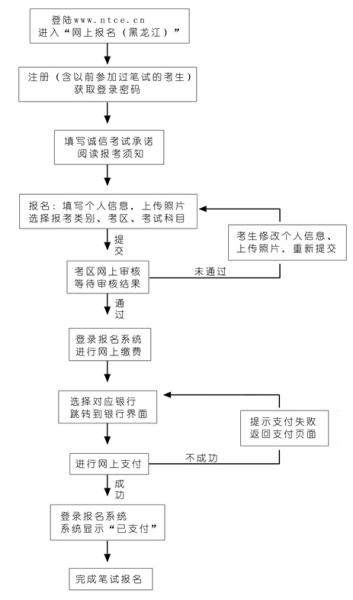 